REGULAMIN
10 Biegu Ziemi Limanowskiejim. Św. Jana Pawła II1 Czasówki rowerowej pod OstrąPod Honorowym Patronatem Ordynariusza Diecezji TarnowskiejKs. Biskupa Andrzeja Jeża1. OrganizatorStowarzyszenie Kulturalno-Oświatowe Ziemia LimanowskaStowarzyszenie Limanowska Grupa RowerowaWspółorganizatorPowiat LimanowskiGmina LimanowaMiasto LimanowaParafia Stara WieśZPO- MOS PLAuto Moto Klub LimanowaStowarzyszenie Koło Gospodyń Wiejskich Stara Wieś IZS Nr 1 w Starej WsiOSP Stara Wieś2. PatronatSenator RP Jan HamerskiPoseł na Sejm RP Urszula NowogórskaStarosta Powiatu Limanowskiego Mieczysław UrygaWójt Gminy Limanowa Jan Skrzekut Burmistrz Miasta Limanowa Władysław BiedaProboszcz Parafii Stara Wieś ks. Mariusz NosolPrezes Auto Moto Klub Limanowa Bogdan Pałka3. Cel i założenia Biegu i CzasówkiOkazanie solidarności z narodem Ukraińskim w toczącej się wojnie z RosjąPromowanie aktywnego rodzinnego sposobu wypoczynku,Popularyzowanie aktywności sportowej wśród dzieci i młodzieży,Promocja Powiatu Limanowskiego, Gminy Limanowa, 
Miasta Limanowa.4. Termin

Bieg i czasówka odbędzie się 12 czerwca 2022  roku 5. Trasa BieguMłodzież, dorośli, 
Limanowa parking Karczma Matras - Stara Wieś stadion sportowy, Bieg główny dystans 4 km,nawierzchnia asfaltowa na całej trasie Biegu,dzieci Stadion sportowy Stara Wieśdystans 50m,100m, 500m.Trasa CzasówkiMłodzież, dorośli, 
Limanowa parking Karczma Matras - Stara Wieś stadion sportowy,Czasówka dystans 4 km,nawierzchnia asfaltowa na całej trasie Czasówki,dzieci Stadion sportowy Stara Wieśdystans 100m, 1000m, 2000m.6. Imprezy towarzyszące marsz Nord Walkimg - Limanowa parking Karczma Matras - Stara Wieś stadion sportowyKoncert połączony ze zbiórką pieniędzy na rzecz pomocy ofiarom wojny w Ukrainie7. Program szczegółowy Biegu1200 otwarcie biura zawodów, wydawanie numerów startowych weryfikacja zgłoszeń- Limanowa parking Karczma Matras1330 zamknięcie listy startowej1410 start grupy rowerzystów, nordic walking, przejazd bez pomiaru czasu rekreacyjny1420 start wspólny grup biegowych -  młodzież do 20 lat, grupy biegowe dorośli- kobiety,  start grupy biegowe- dorośli mężczyźni (K16,K20,K30,K40,K50,K60,K70,K80,M16,M20,M30,M40,M50,M60,M70, M80)1300 Otwarcie biura stadion Stara Wieś1330 stadion Stara Wieś start grupy dzieci przedszkolnych dystans 50 m    ( grupy,M1,K1)1340 stadion Stara Wieś start grupy dzieci klasa 1-3 dystans 100m  (grupyM2,K2)1350 stadion Stara Wieś start grupy dzieci klasa 4-6 dystans 500m    (grupy M3,K3)1400 Gry i zabawy dla dzieci1600 dekoracja zwycięzców 10 Biegu Ziemi Limanowskiej i 1 czasówki kolarskiej Program szczegółowy Czasówki1200 otwarcie biura zawodów, wydawanie numerów startowych weryfikacja zgłoszeń- Limanowa parking Karczma Matras1330 zamknięcie listy startowej1410 start pierwszego zawodnika - młodzież gimnazjalna i młodzież ponadgimnazjalna do 19 lat, grupy dorośli- kobiety,  start grupy - dorośli mężczyźni (K19,K40,K50,M19,M35,M45,M60,M70). Start zawodników będzie odbywał się co 30 sekund. Lista startowa będzie udostępniona 30 min przed startem pierwszego zawodnika. Kolejność startujących wg. grup kolejno: M35,M45,M19,M60,M70,K40,K19,K50.1200 Otwarcie biura stadion Stara Wieś1230 stadion Stara Wieś start grupy dzieci przedszkolnych dystans 100 m    ( grupy,M1,K1) - start wspólny1240 stadion Stara Wieś start grupy dzieci klasa 1-3 dystans 1000m  (grupy M2,K2) - start wspólny1300 stadion Stara Wieś start grupy dzieci klasa 4-6 dystans 2000m    (grupy M3,K3) - start wspólny1400 Gry i zabawy dla dzieci, 1600 dekoracja zwycięzców 1 Czasówki rowerowej pod OstrąUwagaDla dzieci ( dotyczy grup M1,M2,M3,K1,K2,K3) startujących na stadionie w Starej Wsi biuro zawodów zlokalizowane będzie na stadionie trawiastym otwarte od godz. 12008. Klasyfikacja

Prowadzona będzie klasyfikacja indywidualna wymienionych grupach wiekowych: · Chłopcy - Mężczyźni:    Rok urodzenia  M 1- do 2016M 2 - 2015÷2012M 3 - 2011÷2009M 16 - 2008÷2006M 20 - 2005÷2002 M 30 - 2001÷1992M 40 - 1991÷1982 M 50 – 1981 ÷ 1972M 60 - 1971 ÷ 1962M 70 - 1961 ÷ 1952M 80-  1953  i powyżejDziewczyny - Kobiety:                Rok urodzenia  K 1- do 2016K 2 - 2015÷2012K 3 - 2011÷2009K 16 - 2008÷2006K 20 - 2005÷2002 K 30 - 2001÷1992K 40 - 1991÷1982 K 50 – 1981 ÷ 1972K 60 -1971 ÷ 1962K 70 - 1961 ÷ 1952K 80 -  1953 i powyżejCzasówka / start wspólny dzieciProwadzona będzie klasyfikacja indywidualna wymienionych grupach wiekowych: · Chłopcy - Mężczyźni:Rok urodzenia  M 1- do 2016M 2 - 2015÷2012M 3 - 2011÷2009M 19 - 2008÷2003M 35 - 2002÷1987M 45 - 1986÷1977 M 60 - 1976÷1962M 70 - 1961 i powyżejDziewczyny - Kobiety:                Rok urodzenia  K 1- do 2016K 2 - 2015÷2012K 3 - 2011÷2009K 19 - 2008÷2003K 40 - 1993÷1982 K 50 – 1981 ÷ 1972O przynależności do poszczególnych kategorii decyduje rok urodzenia.9. Nagrody BiegKażdy zawodnik otrzymuje w pakiecie pamiątkowy medal oraz nr startowyw klasyfikacji indywidualnej kobiet i mężczyzn poszczególnych kategorii wiekowych za zajęcie miejsc 1÷3 medale, nagrody rzeczowe prowadzona będzie kategoria open kobiet i mężczyzn dla biegu głównego, tj. grupy (K16,K20,K30,K40,K50,K60,K70,K80,M16,M20,M30,M40,M50,M60,M70,M80) nagrody pieniężne  i medale za zajęcie 1miejsce- 300zł, 2miejsce - 250 zł, 3 miejsce  200zł. Za ustanowienie rekordu trasy dodatkowa premia 300 złDotychczasowe rekordy:
- kobiety: Albrycht Katarzyna z czasem 13:21:28 min, 5 Bieg Ziemi Limanowskiej- mężczyźni: Adam Czerwiński  z czasem 11: 05: 18, 8 Bieg Ziemi Limanowskiej Zawodnicy którzy zajęli miejsca  1 -3 w kategorii open nie będą klasyfikowani i nagradzani w kategoriach wiekowych, umożliwiając w ten sposób innym zawodnikom zdobycie miejsc medalowychProwadzone będą dodatkowe klasyfikację np. najlepszy mieszkaniec danej jednostki samorządowej lub  pracowników firmy sponsorskiej lub instytucji.wszyscy uczestnicy, na końcu, zawodów biorą udział w losowaniu nagród rzeczowychNagrody Czasówka/start wspólny dzieciKażdy zawodnik otrzymuje w pakiecie pamiątkowy medal oraz nr startowykażde dziecko otrzymuje w pakiecie rękawiczki kolarskie i bidonw klasyfikacji indywidualnej kobiet i mężczyzn poszczególnych kategorii wiekowych za zajęcie miejsc 1÷3 puchary, nagrody rzeczowe prowadzona będzie kategoria open kobiet i mężczyzn dla czasówki, tj. grupy (K19,K40,K50,M19,M35,M45,M60, M70) nagrody pieniężne  i puchary za zajęcie 1miejsce- 300zł, 2miejsce - 250 zł, 3 miejsce  200zł. Zawodnicy którzy zajęli miejsca  1 -3 w kategorii open nie będą klasyfikowani i nagradzani w kategoriach wiekowych, umożliwiając w ten sposób innym zawodnikom zdobycie miejsc medalowychwszyscy uczestnicy, na końcu, zawodów biorą udział w losowaniu nagród rzeczowych10. Uczestnictwodo startu dopuszczeni zostaną zawodnicy, którzy ukończyli 18-ty rok po podpisaniu karty uczestnictwa , a zawodnicy młodsi dodatkowo posiadają  pisemną zgodą rodziców lub prawnych opiekunówszkolne reprezentacje zgłaszają uczniów na listach zbiorowych, podpisanych przez dyrektora szkoły i opiekuna (druk dostępny na stronach organizatora) do dwóch dni przed terminem zawodówDo startu w czasówce i wyścigu będą dopuszczone rowery każdego rodzaju w odpowiednim stanie technicznym.Za stan roweru podczas wyścigu odpowiada uczestnik.Podczas zawodów stosowany jest elektroniczny pomiar czasu z wykorzystaniem chipów.Zawodnik zobowiązany jest stawić się w boksie startowym, co najmniej trzy minuty przed planowanym czasem startu. W przypadku spóźnienia się zawodnika na start, czas startu zostanie uruchomiony, a spóźnienie zostanie wliczone w oficjalny czasu przejazdu. Spóźnienie na start nie może przekroczyć 15 sekund po planowanym czasie startu. Zawodnik, którego spóźnienie będzie większe, nie zostanie dopuszczony do startu.W przypadku nie stawienia się zawodnika na start, okienko czasowe pozostaje wolne. Nie przewiduje się przyspieszenia startu kolejnego zawodnikaCzas startu każdego zawodnika dodatkowo zostanie podany na liście startowej, opublikowanej w Biurze Zawodów W przypadku wyprzedzania się zawodników na trasie, zabrania się korzystania z tunelu aerodynamicznego oraz zajeżdżania drogi zawodnikowi wyprzedzającemu.W przypadku wystąpienia w okresie przedstartowym defektu roweru, zawodnikowi który zgłosi ten fakt Sędziemu Głównemu, przysługuje prawo startu w odroczonym czasie. Decyzję o dokładnej godzinie startu podejmie Sędzia GłównyKażdy uczestnik czasówki/startu wspólnego dla dzieci zobowiązany jest do startu w kasku rowerowymkażdy zawodnik startuje wyłącznie na swoją odpowiedzialność uwzględniając stan zdrowia i potwierdza to podpisem na karcie zgłoszeniowejkażdy zawodnik ma obowiązek zapoznać się z „Regulaminem Biegu i Czasówki” i zobowiązany jest do jego przestrzeganiapobranie numeru startowego przez zawodnika będzie równoznaczne z akceptacją „Regulaminu Biegu i Czasówki”11. Sprawy finansoweDobrowolna wpłata na rzecz działań statutowych Stowarzyszenia.Wpłatę można dokonać na konta: Stowarzyszenia Kulturalno- Oświatowego Ziemia Limanowska nr konta 27 88080006 0040 0400 0437 0001Stowarzyszenie Limanowska Grupa Rowerowa nr konta: 23 1140 2004 0000 3202 8210 718211. Zgłoszeniaelektronicznie – poprzez stronę www.pifsport.pldo dnia 4 czerwca 2022 r.w wyjątkowych przypadkach w dniu zawodów w Biurze Zawodówlimit osób biorących udział w Czasówce rowerowej po Ostrą wynosi 120 osób, start wspólny dzieci bez limitu12. Postanowienia końcowebieg i czasówka odbędzie się bez względu na warunki atmosferycznepomiar czasu dokonany będzie metodą elektronicznąkażdy startujący w biegu i czasówki musi posiadać numer startowyza rzeczy zaginione podczas imprezy organizator nie odpowiadarzeczy osobiste można złożyć w depozycie przy stadionie w Starej Wsi i Limanowej po wcześniejszym zapakowaniu i podpisaniu imieniem i nazwiskiem oraz adresem. Odbiór po zawodach w Starej Wsigodz. 1245 możliwość przewiezienia zawodników z Starej Wsi do Limanowej na linię startuostateczna interpretacja regulaminu należy do organizatora13. Imprezy towarzyszącena Stadionie w Starej Wsi podczas trwania imprezy będzie możliwość uczestnictwa dzieci w zabawiedla wszystkich uczestników organizatorzy zapewniają  posiłek oraz napoje      14. KontaktWszelkich dodatkowych informacji udziela:Dyrektor zawodów  -konkurencje biegowe  Stefan Hutek                                       nr tel.604 569 276Dyrektor zawodów – konkurencje kolarskie Emanuel Piaskowy                            nr tel. 503 560 000Dyrektor sportowy zawodów - zapisy, pomiar czasu Feliks Piwowar         nr tel. 604 555 181 Dyrektor ds. zabezpieczenia trasy Mirosław Kaja nr tel. 504 076 530 Informuję, że znam regulamin 10 Biegu Ziemi Limanowskiej i zobowiązuję się do jego przestrzegania. Wyrażam zgodę na przetwarzanie danych osobowych dla potrzeb klasyfikacji i biegu.                                                                                                                                                                                                                                                                                                                                                                                                                                                                                                                                                                      Podpis zawodnikaWyrażam zgodę na przechowywanie i przetwarzanie przez  Stowarzyszenie Kulturalno-Oświatowe Ziemia Limanowska: danych osobowych [TAK] / [NIE]* zdjęć [TAK] / [NIE]* w celach informacyjnych, niezbędnych do realizacji zadań statutowych Stowarzyszenia oraz publikowanie zdjęć grupowych (3 i więcej osób) z organizowanych zawodów sportowych. (Rozporządzenie Parlamentu Europejskiego i Rady (UE) 2016/679 z dnia 27 kwietnia 2016 r. w sprawie ochrony osób fizycznych w związku z przetwarzaniem danych osobowych i w sprawie swobodnego przepływu takich danych oraz uchylenia dyrektywy 95/46/WE                                   Data…………………….. Podpis…………………………Niniejszym oświadczam, że jestem zdolny do udziału w 10 Biegu Ziemi Limanowskiej  i startuję na własną odpowiedzialność (podstawa prawna: rozporządzenie MEN z dnia 12.09.2001 r. Dz. U. Nr 101, poz. 1095).                                                                                                                                                                                                                                                                                                                     Podpis zawodnikaWyrażam zgodę na przechowywanie i przetwarzanie przez  Stowarzyszenie Kulturalno-Oświatowe Ziemia Limanowska: danych osobowych [TAK] / [NIE]* zdjęć [TAK] / [NIE]* w celach informacyjnych, niezbędnych do realizacji zadań statutowych Stowarzyszenia oraz publikowanie zdjęć grupowych (3 i więcej osób) z organizowanych zawodów sportowych. (Rozporządzenie Parlamentu Europejskiego i Rady (UE) 2016/679 z dnia 27 kwietnia 2016 r. w sprawie ochrony osób fizycznych w związku z przetwarzaniem danych osobowych i w sprawie swobodnego przepływu takich danych oraz uchylenia dyrektywy 95/46/WE)                                  Data…………………….. Podpis………………………Zezwolenie rodziców na udział 
w 10 Biegu Ziemi LimanowskiejZezwalam mojemu synowi/córce…………………………………………………………….na udział w zawodach sportowych 10 Bieg Ziemi Limanowskiej 
Jednocześnie oświadczamy, że córka/ syn nie ma przeciwwskazań zdrowotnych do udziału w zawodach sportowych. 

 Imię i nazwisko ojca………………………………..seria i nr dowodu osobistego…………….Podpis……………………Imię i nazwisko matki……………………………..seria i nr dowodu osobistego…………….Podpis……………………                                                            .…………………….dnia………….  2022Wyrażam zgodę na przechowywanie i przetwarzanie przez  Stowarzyszenie Kulturalno-Oświatowe Ziemia Limanowska: danych osobowych [TAK] / [NIE]* zdjęć [TAK] / [NIE]* w celach informacyjnych, niezbędnych do realizacji zadań statutowych Stowarzyszenia oraz publikowanie zdjęć grupowych (3 i więcej osób) z organizowanych zawodów sportowych. (Rozporządzenie Parlamentu Europejskiego i Rady (UE) 2016/679 z dnia 27 kwietnia 2016 r. w sprawie ochrony osób fizycznych w związku z przetwarzaniem danych osobowych i w sprawie swobodnego przepływu takich danych oraz uchylenia dyrektywy 95/46/WE)                                  Data…………………….. Podpis…………………………* niewłaściwe zakreślić znakiem XJednocześnie na podstawie art. 13 Rozporządzania informujemy, że:1.        Administratorem Pani/Pana danych osobowych jest  Stowarzyszenie Kulturalno Oświatowe Ziemia Limanowska  Stara Wieś 751 34-600 Limanowa  NIP 7372201365 KRS 00003937852.        Telefoniczny kontakt  jest możliwy pod numerem telefonu: 604 569 276  Adres e-mail:               biegziemilimanowskiej@gmail.com3.        Na podstawie art. 6 ust.1 lit. f) Rozporządzenia Stowarzyszenie Kulturalno Oświatowe Ziemia Limanowska  przetwarza Pani/Pana dane osobowe w następujących celach:a)     umieszczenia danych w wewnętrznym systemie uczestników;b)    przygotowania i wydrukowania numerów startowych;c)     przygotowania i wydania pakietów startowych;d)    przygotowania i wydrukowania list startowych oraz umieszczenia list na stronie internetowej organizowanych zawodów;e)    rozwieszenia list startowych w Biurze Zawodów;f)      przygotowania, wydrukowania list z wynikami poszczególnych biegów i  wywieszenia list w Biurze Zawodów;g)     umieszczenia list z wynikami poszczególnych biegów na stronie internetowej organizowanych zawodów, w serwisie społecznościowym Facebook, na stronie internetowej firmy zajmującej się elektronicznym pomiarem czasu;h)    umieszczenia danych na listach osób do dekoracji medalowej;i)      umieszczenia danych na listach i przekazanie list firmom mierzącym czas poszczególnych biegów, w celu przeprowadzenia prawidłowego pomiaru czasu poszczególnych biegów;j)      udzielenia informacji oraz weryfikacji poprawności zapisów na poszczególne biegi w Biurze Zawodów;k)      w przypadku skorzystania z zakwaterowania organizowanego za pośrednictwem Stowarzyszenia Kulturalno Oświatowe Ziemia Limanowska  umieszczenie danych na listach hotelowych i przekazanie list hotelom, ośrodkom, pensjonatom z którymi współpracuje Stowarzyszenie w celu organizacji.4.        Podstawą przetwarzania Pani/Pana danych jest prawnie uzasadniony interes realizowany  przez  Stowarzyszenie przez który rozumieć należy organizację wydarzenia wynikającego z realizacji celów statutowych  Stowarzyszenia.5.        W związku z przetwarzaniem danych w celach wskazanych w pkt. 3 powyżej, Pani/Pana dane osobowe mogą być udostępnione innym odbiorcom lub kategoriom odbiorców danych osobowych. 6.        Odbiorcami Pani/Pana danych mogą być:a)       współpracownicy  Stowarzyszeniab)      podmioty zewnętrzne i ich pracownicy lub współpracownicy, przygotowujący i drukujący numery startowe;c)       podmioty zewnętrzne i ich pracownicy lub współpracownicy, przygotowujący i drukujący listy z wynikami poszczególnych biegów;d)      wolontariusze  Stowarzyszeniae)      firmy i kierowcy pojazdów współpracujących z  Stowarzyszeniem przy organizacji;f)        hotele, ośrodki, pensjonaty z którymi współpracuje  ze Stowarzyszeniem w celu organizacji;g)       pozostali uczestnicy organizowanych zawodów;h)      osoby znajdujące się na terenie organizowanych zawodów;i)        użytkownicy strony internetowej, portalu  społecznościowego  Ziemia Limanowska oraz Facebook, strony internetowej firmy od elektronicznego pomiaru czasu;7.        Pani/Pana dane osobowe będą przetwarzane przez okres niezbędny do realizacji wskazanych  w pkt. 3 celów, w stosunku do danych przetwarzanych w celu wskazanym w pkt. 3 lit. a, do czasu wniesienia przez Panią/Pana sprzeciwu wobec przetwarzania, w stosunku do danych podanych w celach wskazanych w pkt. 3 lit.do dnia 31.08.2021 r.8.        Pani/Pana dane nie będą przetwarzane w sposób zautomatyzowany jak również w formie profilowania. 9.        W związku z przetwarzaniem prze Stowarzyszenie Kulturalno Oświatowe Ziemia Limanowska    Pani/Pana danych osobowych, przysługuje Pani/Panu:a.       prawo dostępu do treści danych;b.       prawo do sprostowania danych;c.       prawo do usunięcia danych;d.       prawo do ograniczenia przetwarzania danych;e.       prawo do wniesienia sprzeciwu wobec przetwarzania; 10.    W przypadku uznania, iż przetwarzanie przez  Stowarzyszenie Pani/Pana danych osobowych narusza przepisy Rozporządzenia, przysługuje Pani/Panu prawo do wniesienia skargi do organu nadzorczego (tj. do dnia 31 maja 2019 r. do Generalnego Inspektora Ochrony Danych Osobowych, a po tej dacie do właściwego organu będącego jego następcą).11.    Podanie przez Panią/Pana danych osobowych jest dobrowolne, jednak konieczne do udziału w organizowanych zawodach.12.    Stowarzyszenie nie będzie przekazywać Pani/Pana danych osobowych do państwa trzeciego (poza Unię Europejską lub Europejski Obszar Gospodarczy) lub do organizacji międzynarodowych. 13.    W przypadku pytań dotyczących przetwarzania danych osobowych przez FSG prosimy o    kontakt pod adresem mailowym  biegziemilimanowskiej@gmail.com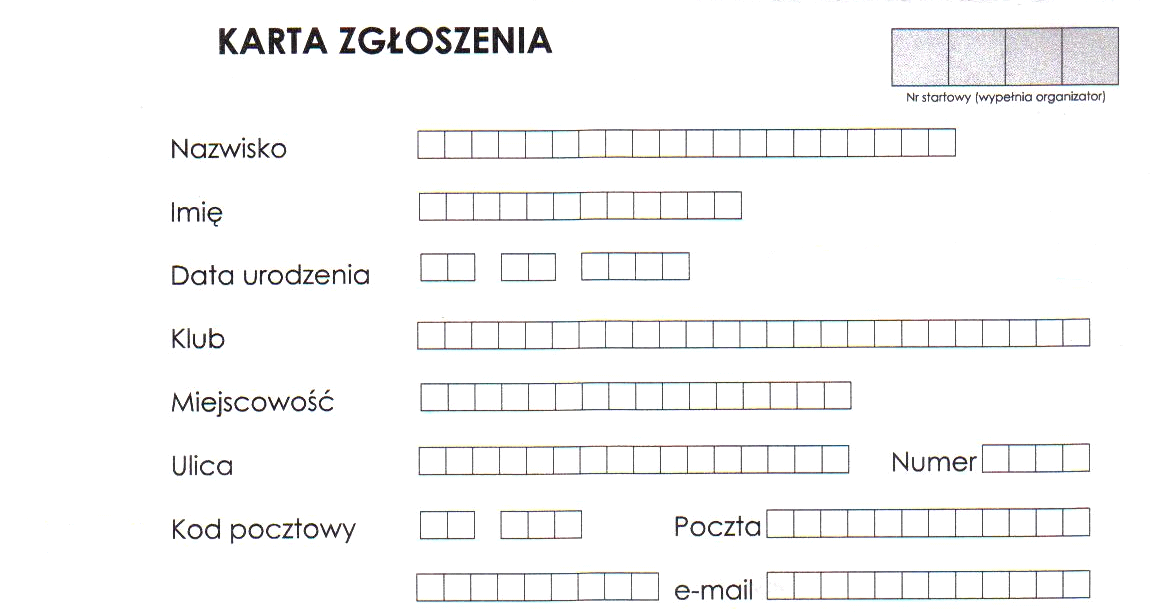 Informuję, że znam regulamin 1 Czasówki rowerowej pod Ostrą i zobowiązuję się do jego przestrzegania. Wyrażam zgodę na przetwarzanie danych osobowych dla potrzeb klasyfikacji i biegu.                                                                                                                                                                                                                                                                                                                                                                                                                                                                                                                                                                      Podpis zawodnikaWyrażam zgodę na przechowywanie i przetwarzanie przez  Stowarzyszenie Limanowska Grupa Rowerowa: danych osobowych [TAK] / [NIE]* zdjęć [TAK] / [NIE]* w celach informacyjnych, niezbędnych do realizacji zadań statutowych Stowarzyszenia oraz publikowanie zdjęć grupowych (3 i więcej osób) z organizowanych zawodów sportowych. (Rozporządzenie Parlamentu Europejskiego i Rady (UE) 2016/679 z dnia 27 kwietnia 2016 r. w sprawie ochrony osób fizycznych w związku z przetwarzaniem danych osobowych i w sprawie swobodnego przepływu takich danych oraz uchylenia dyrektywy 95/46/WE                                   Data…………………….. Podpis…………………………Niniejszym oświadczam, że jestem zdolny do udziału w 1 Czasówki rowerowej pod Ostrą i startuję na własną odpowiedzialność (podstawa prawna: rozporządzenie MEN z dnia 12.09.2001 r. Dz. U. Nr 101, poz. 1095).                                                                                                                                                                                                                                                                                                                     Podpis zawodnikaWyrażam zgodę na przechowywanie i przetwarzanie przez  Stowarzyszenie Limanowska Grupa Rowerowa: danych osobowych [TAK] / [NIE]* zdjęć [TAK] / [NIE]* w celach informacyjnych, niezbędnych do realizacji zadań statutowych Stowarzyszenia oraz publikowanie zdjęć grupowych (3 i więcej osób) z organizowanych zawodów sportowych. (Rozporządzenie Parlamentu Europejskiego i Rady (UE) 2016/679 z dnia 27 kwietnia 2016 r. w sprawie ochrony osób fizycznych w związku z przetwarzaniem danych osobowych i w sprawie swobodnego przepływu takich danych oraz uchylenia dyrektywy 95/46/WE)                                  Data…………………….. Podpis………………………Zezwolenie rodziców na udział 
w 1 Czasówce rowerowej pod OstrąZezwalam mojemu synowi/córce…………………………………………………………….na udział w zawodach sportowych 1 Czasówki rowerowej pod OstrąJednocześnie oświadczamy, że córka/ syn nie ma przeciwwskazań zdrowotnych do udziału w zawodach sportowych. 

 Imię i nazwisko ojca………………………………..seria i nr dowodu osobistego…………….Podpis……………………Imię i nazwisko matki……………………………..seria i nr dowodu osobistego…………….Podpis……………………                                                            .…………………….dnia………….  2022Wyrażam zgodę na przechowywanie i przetwarzanie przez  Stowarzyszenie Limanowska Grupa Rowerowa: danych osobowych [TAK] / [NIE]* zdjęć [TAK] / [NIE]* w celach informacyjnych, niezbędnych do realizacji zadań statutowych Stowarzyszenia oraz publikowanie zdjęć grupowych (3 i więcej osób) z organizowanych zawodów sportowych. (Rozporządzenie Parlamentu Europejskiego i Rady (UE) 2016/679 z dnia 27 kwietnia 2016 r. w sprawie ochrony osób fizycznych w związku z przetwarzaniem danych osobowych i w sprawie swobodnego przepływu takich danych oraz uchylenia dyrektywy 95/46/WE)                                  Data…………………….. Podpis…………………………* niewłaściwe zakreślić znakiem XJednocześnie na podstawie art. 13 Rozporządzania informujemy, że:1.        Administratorem Pani/Pana danych osobowych jest  Stowarzyszenie Limanowska Grupa Rowerowa ul. Piłsudskiego 71a, 34-600 Limanowa  NIP 73722314902.        Telefoniczny kontakt  jest możliwy pod numerem telefonu: 503 569 000  Adres e-mail:               lgr.limanowa@gmail.com3.        Na podstawie art. 6 ust.1 lit. f) Rozporządzenia Stowarzyszenie Limanowska Grupa Rowerowa przetwarza Pani/Pana dane osobowe w następujących celach:a)     umieszczenia danych w wewnętrznym systemie uczestników;b)    przygotowania i wydrukowania numerów startowych;c)     przygotowania i wydania pakietów startowych;d)    przygotowania i wydrukowania list startowych oraz umieszczenia list na stronie internetowej organizowanych zawodów;e)    rozwieszenia list startowych w Biurze Zawodów;f)      przygotowania, wydrukowania list z wynikami poszczególnych biegów i  wywieszenia list w Biurze Zawodów;g)     umieszczenia list z wynikami poszczególnych biegów na stronie internetowej organizowanych zawodów, w serwisie społecznościowym Facebook, na stronie internetowej firmy zajmującej się elektronicznym pomiarem czasu;h)    umieszczenia danych na listach osób do dekoracji medalowej;i)      umieszczenia danych na listach i przekazanie list firmom mierzącym czas poszczególnych biegów, w celu przeprowadzenia prawidłowego pomiaru czasu poszczególnych biegów;j)      udzielenia informacji oraz weryfikacji poprawności zapisów na poszczególne biegi w Biurze Zawodów;k)      w przypadku skorzystania z zakwaterowania organizowanego za pośrednictwem Stowarzyszenia Kulturalno Oświatowe Ziemia Limanowska  umieszczenie danych na listach hotelowych i przekazanie list hotelom, ośrodkom, pensjonatom z którymi współpracuje Stowarzyszenie w celu organizacji.4.        Podstawą przetwarzania Pani/Pana danych jest prawnie uzasadniony interes realizowany  przez  Stowarzyszenie przez który rozumieć należy organizację wydarzenia wynikającego z realizacji celów statutowych  Stowarzyszenia.5.        W związku z przetwarzaniem danych w celach wskazanych w pkt. 3 powyżej, Pani/Pana dane osobowe mogą być udostępnione innym odbiorcom lub kategoriom odbiorców danych osobowych. 6.        Odbiorcami Pani/Pana danych mogą być:a)       współpracownicy  Stowarzyszeniab)      podmioty zewnętrzne i ich pracownicy lub współpracownicy, przygotowujący i drukujący numery startowe;c)       podmioty zewnętrzne i ich pracownicy lub współpracownicy, przygotowujący i drukujący listy z wynikami poszczególnych biegów;d)      wolontariusze  Stowarzyszeniae)      firmy i kierowcy pojazdów współpracujących z  Stowarzyszeniem przy organizacji;f)        hotele, ośrodki, pensjonaty z którymi współpracuje  ze Stowarzyszeniem w celu organizacji;g)       pozostali uczestnicy organizowanych zawodów;h)      osoby znajdujące się na terenie organizowanych zawodów;i)        użytkownicy strony internetowej, portalu  społecznościowego  Ziemia Limanowska oraz Facebook, strony internetowej firmy od elektronicznego pomiaru czasu;7.        Pani/Pana dane osobowe będą przetwarzane przez okres niezbędny do realizacji wskazanych  w pkt. 3 celów, w stosunku do danych przetwarzanych w celu wskazanym w pkt. 3 lit. a, do czasu wniesienia przez Panią/Pana sprzeciwu wobec przetwarzania, w stosunku do danych podanych w celach wskazanych w pkt. 3 lit.do dnia 31.08.2021 r.8.        Pani/Pana dane nie będą przetwarzane w sposób zautomatyzowany jak również w formie profilowania. 9.        W związku z przetwarzaniem prze Stowarzyszenie Kulturalno Oświatowe Ziemia Limanowska    Pani/Pana danych osobowych, przysługuje Pani/Panu:a.       prawo dostępu do treści danych;b.       prawo do sprostowania danych;c.       prawo do usunięcia danych;d.       prawo do ograniczenia przetwarzania danych;e.       prawo do wniesienia sprzeciwu wobec przetwarzania; 10.    W przypadku uznania, iż przetwarzanie przez  Stowarzyszenie Pani/Pana danych osobowych narusza przepisy Rozporządzenia, przysługuje Pani/Panu prawo do wniesienia skargi do organu nadzorczego (tj. do dnia 31 maja 2019 r. do Generalnego Inspektora Ochrony Danych Osobowych, a po tej dacie do właściwego organu będącego jego następcą).11.    Podanie przez Panią/Pana danych osobowych jest dobrowolne, jednak konieczne do udziału w organizowanych zawodach.12.    Stowarzyszenie nie będzie przekazywać Pani/Pana danych osobowych do państwa trzeciego (poza Unię Europejską lub Europejski Obszar Gospodarczy) lub do organizacji międzynarodowych. 13.    W przypadku pytań dotyczących przetwarzania danych osobowych przez FSG prosimy o    kontakt pod adresem mailowym  lgr.limanowa@gmail.com